DESTINOS INOLVIDABLESBuenos Aires – Puerto Iguazú 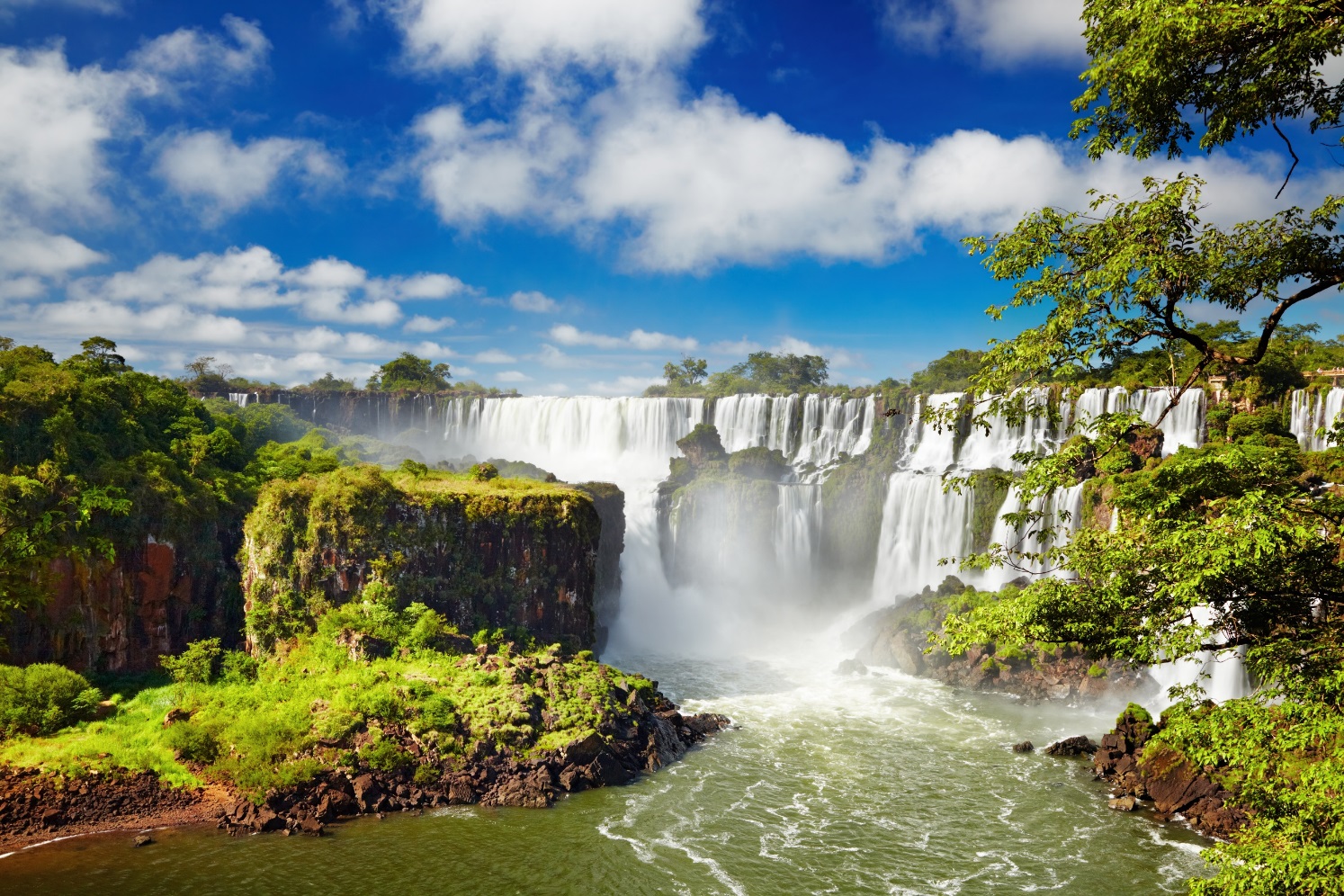 DÍA 01 – BUENOS AIRES Traslado al Hotel. Resto del día libre. DÍA 02 – BUENOS AIRES Desayuno en el Hotel.  Por la mañana, City Tour por la ciudad. Esta excursión trasmite la emoción de un Buenos Aires múltiple. Conocerán el símbolo de nuestra ciudad: el Obelisco. Recorrerán plazas como las de Mayo, San Martín, Alvear, del Congreso; Avenidas: Corrientes, De Mayo, 9 de Julio, entre otras; Barrios con historia como La Boca y San Telmo, suntuosos como Palermo y Recoleta, y modernos como Puerto Madero. También apreciarán los Parques de Lezama y Tres de Febrero, zonas comerciales y financieras, y reconocidos estadios de Fútbol, entre otros atractivos. DÍA 03 – BUENOS AIRES Día Libre para compras o excursiones opcionales. DÍA 04 – BUENOS AIRES / PUERTO IGUAZÚ Desayuno. Traslado al Aeropuerto para volar a IGR. PUERTO IGUAZÚ Traslado Aeropuerto / Hotel. Excursión a las Cataratas Brasil con entrada al Parque incluida: El Parque Nacional do Iguazú (lado brasileño) posee una extensión de 185.000 hectáreas. Al arribo al Centro del Visitante, se ingresa por el Portal de Acceso en forma individual, donde se controla la capacidad de carga del Parque. A continuación, se aborda un autocar que inicia el paseo dentro del parque y lo conducirá hasta el inicio de las pasarelas cuyo recorrido es de 1.200 metros de senda sobre la barranca del Río Iguazú. En este punto de inicio del recorrido se tiene una vista panorámica de los saltos Argentinos, escenario propicio para tomar fotografías. Avanzando en el recorrido, se observa el cañón del Río Iguazú, el Salto Rivadavia y Tres Mosqueteros, entre otros. Hacia el final del recorrido se arriba al mirador inferior de Garganta del Diablo que en este punto se encuentra a unos 200 metros de distancia. Este maravilloso escenario está aún más realzado por la permanente formación de arco iris.DÍA 05 – PUERTO IGUAZÚ Excursión Cataratas del Iguazú, lado Argentino. Incluye entrada. Desde este Centro del Visitante, tenemos la opción de tomar el servicio de trenes que nos lleva hasta la Estación Cataratas o utilizar el Sendero Peatonal “Sendero Verde”, con lo que llegaríamos a la senda que nos lleva al Paseo Superior e Inferior.  Paseo Superior: Recorrido de pasarelas, las que están elevadas. En este circuito, podemos apreciar las caídas de agua desde la parte superior de los saltos, apreciando la magnificencia de los mismos desde una vista panorámica. Paseo Inferior: Caminata por las pasarela, también elevadas tomando la vista desde los pies de los saltos. Garganta Del Diablo: Partiendo desde la Estación Cataratas, el tren nos llevará hasta la Estación Garganta. Luego, caminata por las pasarelas el espectacular balcón del salto de mayor importancia de las Cataratas, la Garganta del Diablo. Día 06 – Puerto Iguazú Traslado del Hotel al Aeropuerto. Fin de nuestros servicios.FIN DE LOS SERVICIOS 03 Noches de Alojamiento en Hotel seleccionado en Buenos Aires. Traslados Aeropuerto BUE / Hotel / Aeropuerto BUE SIB. City Tour (Medio Día) SIB con Guía en Español. Copa de Bienvenida en Casino Flotante de Puerto Madero. Cuponera de descuento en Shoppings. Desayunos e Impuestos. 02 Noches de Alojamiento en Hotel seleccionado en Puerto Iguazú. Traslados Aeropuerto IGR / Hotel / Aeropuerto IGR SIB.  Excursión Cataratas Brasil SIB con ticket de ingreso incluido. Excursión Cataratas Argentina SIB con ticket de ingreso incluido.Tiquetes aéreos  / Consulte nuestras tarifas especiales.Propinas para maleteros, transportistas, guías y meseros. Opcionales, consulte nuestras tarifas al final del programa.Visita a Museos (cerrados los días lunes).2% costos bancarios. Gastos, alimentación y servicios no mencionados.Tasa ecoturística en Puerto Iguazú.Tarjeta de asistencia médica Assist Card  por todos los días del plan (personas mayores de 69 años, aplica suplemento).Consulte tarifas, políticas de máxima acomodación y edades de niños en cada hotel.  Tarifas sujetas a disponibilidad y cambios al momento de reservar.Se debe consultar previamente tarifa de noche adicional. *Programa opera con un mínimo de 2 pasajeros, pasajero viajando solo no acompañado aplica suplemento, consulte.Servicios en regular compartido diurno, aplican suplementos para traslados en horario nocturno.Tarifas a reconfirmar en fechas o periodos especiales, (Feriados, Navidad, Año Nuevo, Carnaval, etc.).El Programa puede sufrir modificaciones o anulación de excursiones, por razones de fuerza mayor, sin derecho a reembolso.Es necesario informar por escrito en el momento de efectuar la reserva en el caso de existir si son pasajeros con algún tipo de discapacidad.Durante la celebración de los días de fiesta de cada país y/o ciudad, es posible que los transportes, museos, comercio, medios de elevación, teatros, etc.;  se vean afectados en sus horarios y funcionamiento, no operar o permanecer cerrados sin previo aviso.Servicios no tomados en destino no serán reembolsables.Las cortesías no inciden en el precio del paquete. No hacer uso de las mismas no implica derecho a reclamo o compensación. La vigencia, modificación y/o finalización de cualquiera de las mismas es facultad de cada prestador, pudiendo ocurrir sin previo aviso y sin que esto signifique una falta en la calidad y/o cantidad de los servicios incluidos.Es responsabilidad de los pasajeros tener la documentación necesaria. Tarifas no aplican para grupos.CONSULTE NUESTRA CLÁUSULA DE RESPONSABILIDAD EN WWW.TURIVEL.COMTARIFAS POR PERSONA EN DÓLARES AMERICANOSTARIFAS POR PERSONA EN DÓLARES AMERICANOSTARIFAS POR PERSONA EN DÓLARES AMERICANOSTARIFAS POR PERSONA EN DÓLARES AMERICANOSTARIFAS POR PERSONA EN DÓLARES AMERICANOSTARIFAS POR PERSONA EN DÓLARES AMERICANOSHOTELHOTELVIGENCIASGLDBLTPLCategoría 5*Categoría 5*Categoría 5*Categoría 5*Categoría 5*Categoría 5*Buenos Aires
IguazúIntercontinental (Std)Iguazú Grand (Jr Suite)01 MAR / 31 MAR1276696636Buenos Aires
IguazúIntercontinental (Std)Iguazú Grand (Jr Suite)01 ABR / 30 SEP1153643551Buenos Aires
IguazúIntercontinental (Std)Iguazú Grand (Jr Suite)01 OCT / 30 NOV1295714655Buenos Aires
IguazúIntercontinental (Std)Iguazú Grand (Jr Suite)01 DIC 2018 / 28 FEB 20191174665572Categoría 4*Categoría 4*Categoría 4*Categoría 4*Categoría 4*Categoría 4*Buenos Aires
IguazúEsplendor Bue (Std)Guaminí Misión (Dlx)01 MAR / 05 JUL636376358Buenos Aires
IguazúEsplendor Bue (Std)Guaminí Misión (Dlx)06 JUL / 31 JUL718426403Buenos Aires
IguazúEsplendor Bue (Std)Guaminí Misión (Dlx)01 AGO / 30 SEP687410389Buenos Aires
IguazúEsplendor Bue (Std)Guaminí Misión (Dlx)01 OCT / 31 DIC732433418Buenos Aires
IguazúEsplendor Bue (Std)Guaminí Misión (Dlx)01 ENE / 28 FEB 2019777466444Categoría 3*Categoría 3*Categoría 3*Categoría 3*Categoría 3*Categoría 3*Buenos Aires
IguazúTwo Hotel (Std)Village Cataratas (Std)01 MAR / 31 MAR593354345Buenos Aires
IguazúTwo Hotel (Std)Village Cataratas (Std)01 ABR / 06 JUL609362352Buenos Aires
IguazúTwo Hotel (Std)Village Cataratas (Std)07 JUL / 04 AGO700417401Buenos Aires
IguazúTwo Hotel (Std)Village Cataratas (Std)05 AGO / 31 AGO627380371Buenos Aires
IguazúTwo Hotel (Std)Village Cataratas (Std)01 SEP 2018 / 28 FEB 2019670412398